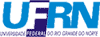 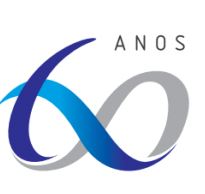 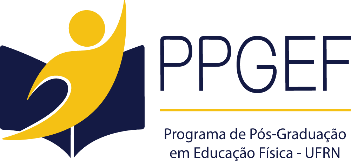 UNIVERSIDADE FEDERAL DO RIO GRANDE DO NORTEPRÓ-REITORIA DE PÓS-GRADUAÇÃOCENTRO DE CIÊNCIAS DA SAÚDEDEPARTAMENTO DE EDUCAÇÃO FÍSICAPROGRAMA DE PÓS-GRADUAÇÃO EM EDUCAÇÃO FÍSICAPLANO DE DOCÊNCIA ASSISTIDA – PERÍODO SUPLEMENTAR EXCEPCIONAL SEMESTRE 2020.5Após o preenchimento do formulário acima, o mesmo deve ser enviado para o e-mail ppgef@ccs.ufrn.br , para que seja criado um processo específico referente a cada plano de docência assistida. O PPGEF-UFRN encaminhará à Pró-Reitoria de Pós-Graduação o plano de atuação do aluno aprovado pela coordenação através de processo eletrônico na mesa virtual (um processo para cada plano).O acesso do discente estagiário à turma virtual do componente da Graduação deve ocorrer por permissão do docente responsável pela turma no sistema.O relatório deverá seguir o mesmo trâmite, sendo anexado ao mesmo processo que foi gerado para encaminhar o respectivo plano de atuação.Dados do Aluno de Pós-GraduaçãoDados do Aluno de Pós-GraduaçãoDados de BolsaDados de BolsaBolsista:Dados do Componente CurricularDados do Componente CurricularNome da disciplina: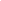 Data Início:                      Data fim:Justificativa para escolha do componente curricular (disciplina): Justificativa para escolha do componente curricular (disciplina): Objetivos: Objetivos: Atividades: obs 1: A soma da carga horária de todas as atividades deve estar definida no intervalo entre 114h e 228h.obs 2: não é necessário preencher todas as atividades abaixo. o número de atividades pode variar em cada plano.Atividades: obs 1: A soma da carga horária de todas as atividades deve estar definida no intervalo entre 114h e 228h.obs 2: não é necessário preencher todas as atividades abaixo. o número de atividades pode variar em cada plano.